Welcome autumn !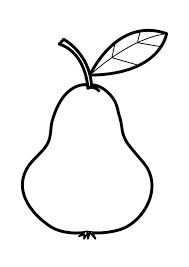 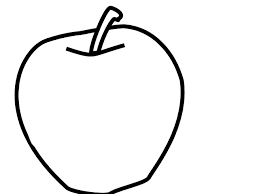 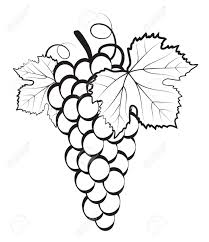 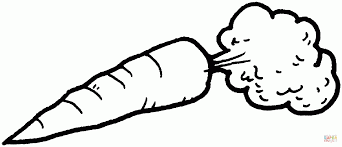 1………………………..	2………………………..		3………………		4………………………..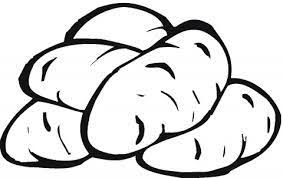 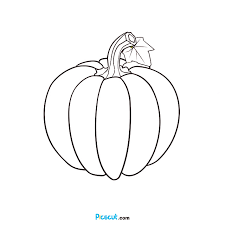 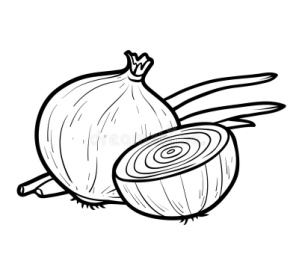 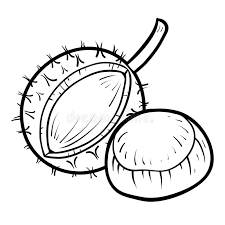 5…………………………………..	6………………………….		7……………………..	8………………………….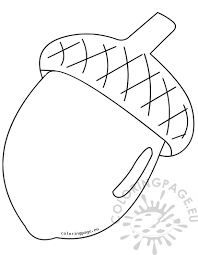 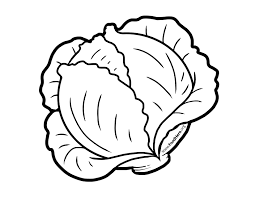 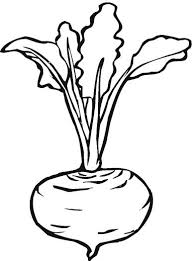 9…………………….		10…………………….			11………………………..CHESTNUT,   ACORN,   APPLE,  PUMPKIN,  CARROT,  POTATO, CABBAGE,  GRAPES,  ONION, PEAR,  BEETROOT